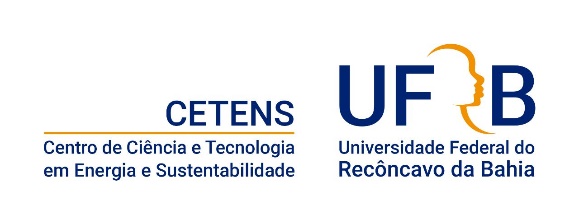 UNIVERSIDADE FEDERAL DO RECÔNCAVO DA BAHIA PRÓ-REITORIA DE GRADUAÇÃOCENTRO DE CIÊNCIA E TECNOLOGIA EM ENERGIA E SUSTENTABILIDADE CURSO DE LICENCIATURA EM EDUCAÇÃO DO CAMPO NAS ÁREAS DE CIÊNCIAS DANATUREZA OU MATEMÁTICA PROGRAMA RESIDÊNCIA PEDAGÓGICA DA UFRBANEXO 2REQUERIMENTO PARA A INTERPOSIÇÃO DE RECURSO NO PROCESSO SELETIVO DO PROGRAMA RESIDÊNCIA PEDAGÓGICA NA UFRBEu,		, portador do CPF nº	, candidato(a) a uma vaga no Programa de Residência Pedagógica na UFRB no subprojeto de 	, apresento recurso contra o resultado do processo seletivo, aberto pelo Edital 01/2022, referente a seleção de professor preceptor para o Programa de Residência Pedagógica na UFRB, edição 2022 – 2024. Para fundamentar essa contestação, envio em anexo os seguintes documentos: 	,	de	de 2023.Assinatura do Candidato